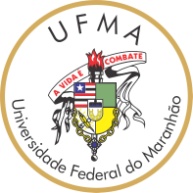 UNIVERSIDADE FEDERAL DO MARANHÃOPROGRAMA DE PÓS-GRADUAÇÃO EM“HISTÓRIA E CONEXÕES ATLÂNTICAS: CULTURAS E PODERES”Aprovado pela Resolução 1792/2018 – CONSEPE-UFMA, de 30 de novembro de 2018Endereço: Av. dos Portugueses s/nº, Cidade Universitária, Centro de Ciêcias Humanas,São Luís, Maranhão - CEP: 65085-580
Fone: 98 3272-8391 / 3272-8392 | E-mail: ppghis@ufma.br |  Site: www.ppghis.ufma.brCEP 65085-580 – São Luís – MAFone: (0XX98) 3272-8391 /  3272-8392E-mail: ppghis@ufma.br – Site: www.ppghis.ufma.brQUESTIONÁRIO SOBRE TRABALHO REMOTO NA PÓS-GRADUAÇÃOCONSIDERANDO a situação de Emergência Sanitária, nacional e mundial, por ocasião da pandemia do novo SARS-COVID-19; considerando as orientações fornecidas pela Resolução nº 1999, CONSEPE, de 18 de março de 2020; considerando ainda as últimas portarias da CAPES, o PPGHIS abre consulta aos discentes sobre as condições possíveis para a abertura de cursos à distância, em diversas modalidades. Os discentes matriculados deverão responder a todas as questões deste questionário, pois o mesmo servirá de base para as ações do Programa durante a Pandemia do Novo Corona Vírus. DADOS ADMINISTRATIVOS E ECONÔMICOS1. Nome:2. CPF:3. Mestrado ou doutorado: 4. Linha de Pesquisa: 5. Orientador(a): 6. Pertence a Grupo de Pesquisa? SIM (  )    NÃO (  ) Se sim, especifique:7. Possui Bolsa de estudos?  SIM (  )    NÃO (  )Se sim, especifique: 8. Possui trabalho remunerado? SIM (  )    NÃO (  ) DADOS SOBRE TRABALHO REMOTO: 1.Você tem acesso à Internet Banda Larga no seu domicílio? SIM (  )    NÃO (  )   COM RESTRIÇÃO (  )2. Você considera o seu ambiente domiciliar favorável (privacidade, ambiente silencioso, etc) a cursos à distância? SIM (  )    NÃO (  )   COM RESTRIÇÃO (  )3. Algum familiar próximo apresentou sintomas semelhantes ou foi hospitalizado com sintomas de COVID-19? SIM (  )    NÃO (  )3.Você faria uma disciplina obrigatória de forma totalmente remota, por meio da internet? SIM (  )    NÃO (  )   COM RESTRIÇÃO (  )Justifique sua resposta?4.Caso seja favorável a cursos remotos, pela internet, você teria preferência por alguma plataforma? SIM (  )    NÃO (  )  NÃO SE APLICA (  ).Em caso de resposta positiva, especifique: 5. Você aceitaria fazer disciplinas presenciais de carga horária concentrada (uma ou duas semanas de aula) no segundo semestre, quando as autoridades responsáveis decretarem o fim do isolamento social? SIM (  )    NÃO (  )     São Luís, 26 de maio de 2020 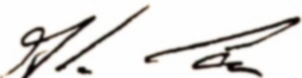 __________________________Alírio CardosoCoordenador do PPGHIS